Ресторанный сервис -35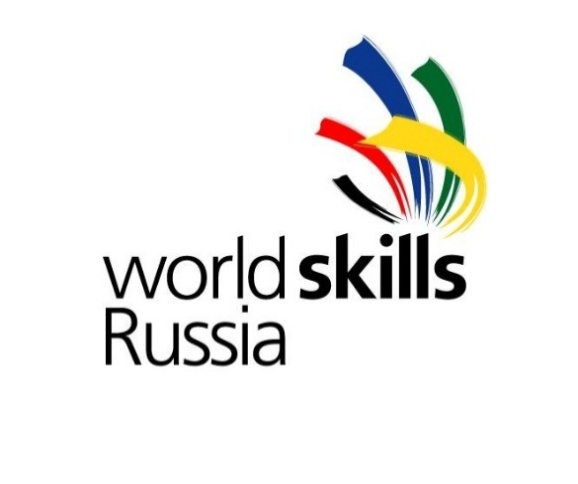 Требования, предъявляемые к участнику:Опрятный внешний вид, белый верх с длинным рукавом (например, рубашка), черные брюки или юбка до колен (не выше 5см. от колена) для девушек, закрытая темная обувь на плоской подошве, фартук.Волосы убраны, ногти ухожены (не яркий цвет лака, отсутствуют рисунок, блестки, стразы), мягкий макияж, украшения и парфюм отсутствуют. Приветствуется использование в униформе бабочки или галстука, жилета темного цвета, информации о учебном заведении (предприятии, ресторана), который представляет участник (шеврон, надпись).Запрещается использовать наручные часы.Участник конкурса может иметь при себе:Сумка для инструментовРучка, записная книжкаНарзанникСкребок для удаления крошек со столаКоробок спичек или зажигалкаНожи: карвинг (для цитрусовых), поварской (универсальный), для сыраКоктейльный шейкер и стакан для смешиванияКоктейльный стрейнер металическийБарная ложкаМадлерДжиггерМерный стакан (мензурка)Сиропы для приготовления коктейлейКоктейльная вишня и украшения для коктейляНабор гейзеровИндивидуальные барные принадлежностиПерчатки прозрачные хирургические (без талька)Перчатки текстильные белого цветаЩипцы для льда Сквизер для лимона или лаймаДля идентификации будут использоваться следующие наименования Красного вина:  Каберне СовиньонМерлоШардонеБелого вина: ЛибфраумильхШардонеТокайСписок коктейлей, используемых на конкурсе: МохитоТекила СанрайзНегрониДрай мартини Манхэттен1 день конкурса2 день конкурса09,00-09,30Сбор экспертов (вступительное слово для участников)09,30-09,4514,00-14,1515 мин. на обсуждения задания со своим экспертом09,45-10,0014,15-14,30Идентификация белого вина ( знакомство)10,00-10,3014,30-15,00Приготовление одного фантазийного  безалкогольного коктейля в 2х бокалах10,30-10,35 15,00-15,05Оценка экспертов приготовления коктейля10,35-11,0015,05-15,30Своеобразное накрытие подсобного стола – Table-box- одна скатерть Инструкция - http://www.youtube.com/watch?v=T9TV_EP9WJQ11,00-11,3015,30-16,00Накрытие и подготовка стола на 2 персоны.11,30-12,2016,00-16,50Встреча гостей, принятие заказа, обслуживание напитками.Сырная тарелка – оформление и подача  Queridon  Обслуживание белым виномРыбное блюдо в стол Мясное блюдо - индивидуальная подачаОбслуживание горячими напиткамиОбслуживание напитками в течении всей трапезы: белое вино, безалкогольные напитки.12,20-12,4016,50-17,10Идентификация белого вина12,40-13,1017,10-17,40Креативное сложение индивидуальных салфеток- 8 различных видов13,10-13,3017,40-18,00Уборка08,00-08,30Сбор экспертов08,30-08,4512,30-12,45Обсуждение с экспертом08,45-9,0012,45-13,00Идентификация красного вина 9,00-9,3013,00-13,30Приготовление одного классического коктейля в 2 х бокалах 9,30-10,0013,30-14,00Фруктовая тарелка- 2 презентационные тарелки (одинаковые) авторской подачи  - нарезка и сервировка свежих фруктов- киви, ананас, апельсин, яблоко, мята, банан)10,00-10,3014,00-14,30Подготовка стола, накрытие обеденного стола на 4 персоны, подготовка  рабочего места10,30-11,2014,30-15,20Встреча гостей, принятие заказа. Обслуживание.Блюдо из птицы  (разделка и подача Queridon)Silver сервис (картофель и овощи)Десерта – queridon serviceОбслуживание горячими напиткамиОбслуживание напиткамиКрасное, легкие напитки11,20-11,4015,20-15,40Идентификация красного вина11,40-12,0015,40-16,00 Уборка